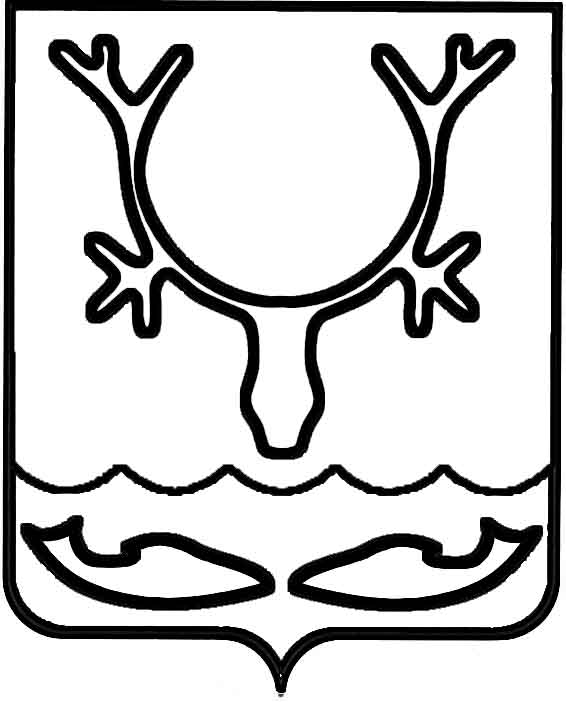 Администрация МО "Городской округ "Город Нарьян-Мар"ПОСТАНОВЛЕНИЕот “____” __________________ № ____________		г. Нарьян-МарВ соответствии с постановлением Правительства Российской Федерации                       от 07.03.2018 № 237 "Об утверждении Правил предоставления средств государственной поддержки из федерального бюджета бюджетам субъектов Российской Федерации для поощрения муниципальных образований – победителей Всероссийского конкурса лучших проектов создания комфортной городской среды", 
с целью получения государственной финансовой поддержки на реализацию комплекса мероприятий по благоустройству одной или нескольких взаимосвязанных территорий общего пользования в муниципальном образовании "Городской округ "Город Нарьян-Мар", направленных на улучшение архитектурного облика города, повышение уровня санитарно-эпидемиологического и экологического благополучия жителей города, Администрация муниципального образования "Городской округ "Город Нарьян-Мар"П О С Т А Н О В Л Я Е Т:Принять участие во Всероссийском конкурсе лучших проектов создания комфортной городской среды в муниципальных образованиях.Организовать с 16.11.2018 по 30.11.2018 прием предложений                        от жителей МО "Городской округ "Город Нарьян-Мар" по выбору общественной территории (общественных территорий).Определить местом сбора предложений от жителей МО "Городской округ "Город Нарьян-Мар" по выбору общественной территории (общественных территорий) здание Администрации МО "Городской округ "Город Нарьян-Мар" 
по адресу: город Нарьян-Мар, улица Ленина, дом 12, кабинет № 29. Время приема: 
с 08.30 до 17.30, электронный адрес: Goradm@adm-nmar.ru, т. 4-99-76). Утвердить рекомендуемую форму заявки на прием предложений                    по мероприятиям, которые целесообразно реализовать на общественной территории, подлежащей вынесению на Всероссийский конкурс лучших проектов создания комфортной городской среды (Приложение).Контроль за исполнением настоящего постановления возложить                             на первого заместителя главы Администрации МО "Городской округ "Город                  Нарьян-Мар".Настоящее постановление вступает в силу со дня его официального опубликования и подлежит размещению на сайте муниципального образования.ПриложениеУТВЕРЖДЕНАпостановлением Администрации МО"Городской округ "Город Нарьян-Мар"от 13.11.2018 № 782Рекомендуемая форма заявки на прием предложений по мероприятиям, которые целесообразно реализовать на общественной территории, подлежащей вынесению 
на Всероссийский конкурс лучших проектов создания комфортной городской средыГлаве МО "Городской округ"Город Нарьян-Мар"            __________________________________________(Ф.И.О. полностью,                                                                                        __________________________________________должность, наименование юридического лица                                                                                         __________________________________________(в случае подачи заявки от юридического лица)адрес местонахождения(почтовый адрес):                                                                                       ___________________________________________                                                                                       ___________________________________________контактный телефон                                                                                       ___________________________________________ЗАЯВКАна прием предложений по мероприятиям, которые целесообразно реализовать на общественной территории, подлежащей вынесению на Всероссийский конкурслучших проектов создания комфортной городской средыВ соответствии с Порядком и сроками представления, рассмотрения и оценки предложений заинтересованных лиц о включении предложений по мероприятиям, которые целесообразно реализовать на общественной территории, подлежащей вынесению на Всероссийский конкурс лучших проектов создания комфортной городской среды просим, включить в общественную территорию____________________________________________________________________(наименование, местонахождение общественной территории)____________________________________________________________________,Примечание:1 Перечень работ, предлагаемых к выполнению на общественной территории:Например: устройство второстепенных пешеходных коммуникаций (дорожек, тротуаров); установка малых архитектурных форм; устройство электроосвещения; озеленение; др.2 Предложения по размещению на общественной территории видов оборудования, малых архитектурных форм, иных некапитальных объектов:Например: установка малых архитектурных форм (скамеек – 2 шт., урн – 2 шт., беседка – 1 шт. и т.д.); устройство электроосвещения (светильники, подсветка и т.п.); др.3 Предложения по организации различных по функциональному назначению зон на общественной территории, предлагаемой к благоустройству:Например: устройство спортивной площадки; устройство игровой площадки; др.4 Предложения по стилевому решению, в том числе по типам озеленения общественной территории, освещения и осветительного оборудования:Указать краткое описание предложений по стилевому решению.5 Проблемы, на решение которых направлены мероприятия по благоустройству общественной территории:Указать краткое описание существующих проблем на общественной территории и результатов реализации мероприятий по ее благоустройству.6 Мероприятия, необходимые для обеспечения доступности для инвалидов и иных маломобильных групп населения (применительно к соответствующей территории):Выбрать: оборудование доступных для инвалидов мест отдыха в скверах, парках, площадях; установка скамеек со спинками и подлокотниками; предусмотрена зона с установкой тренажеров для людей с ограниченными возможностями; оборудование тротуаров и тренажеров бордюрными пандусами для въезда; устройство пандусов на придомовых и общественных территориях; парковочные места на придомовых территориях; устройство тактильной плитки для слабовидящих; устройство входной группы для беспрепятственного прохода на дворовую и общественную территорию; оборудование пешеходных маршрутов площадками для кратковременного отдыха; оборудование парковочных мест для инвалидов на автостоянках с учетом реальной необходимости; устройство удобных и безопасных подходов к воде, приспособленных пирсов; другие.Приложение:Эскизный проект на ___ л.Протокол общего собрания членов территориального общественного самоуправления (в случае подачи заявки от территориального общественного самоуправления) на ___ л."___" ___________ 20___ г.                             Подпись контактного лица,                                                                          указанного в настоящей заявке:                                                                        _____________  __________________                (подпись)                          (расшифровка подписи)1311.2018782О принятии участия во Всероссийском конкурсе лучших проектов создания комфортной городской средыГлава МО "Городской округ "Город Нарьян-Мар" О.О.БелакПеречень работ, предлагаемых к выполнению на общественной территории 1Предложения по размещению на общественной территории видов оборудования, малых архитектурных форм, иных некапитальных объектов 2Предложения по организации различных по функциональному назначению зон на общественной территории, предлагаемой к благоустройству 3Предложения по стилевому решению, в том числе по типам озеленения общественной территории, освещения и осветительного оборудования 4Проблемы, на решение которых направлены мероприятия по благоустройству общественной территории 5Мероприятия, необходимые для обеспечения доступности для инвалидов и иных маломобильных групп населения (применительно к соответствующей территории) 6